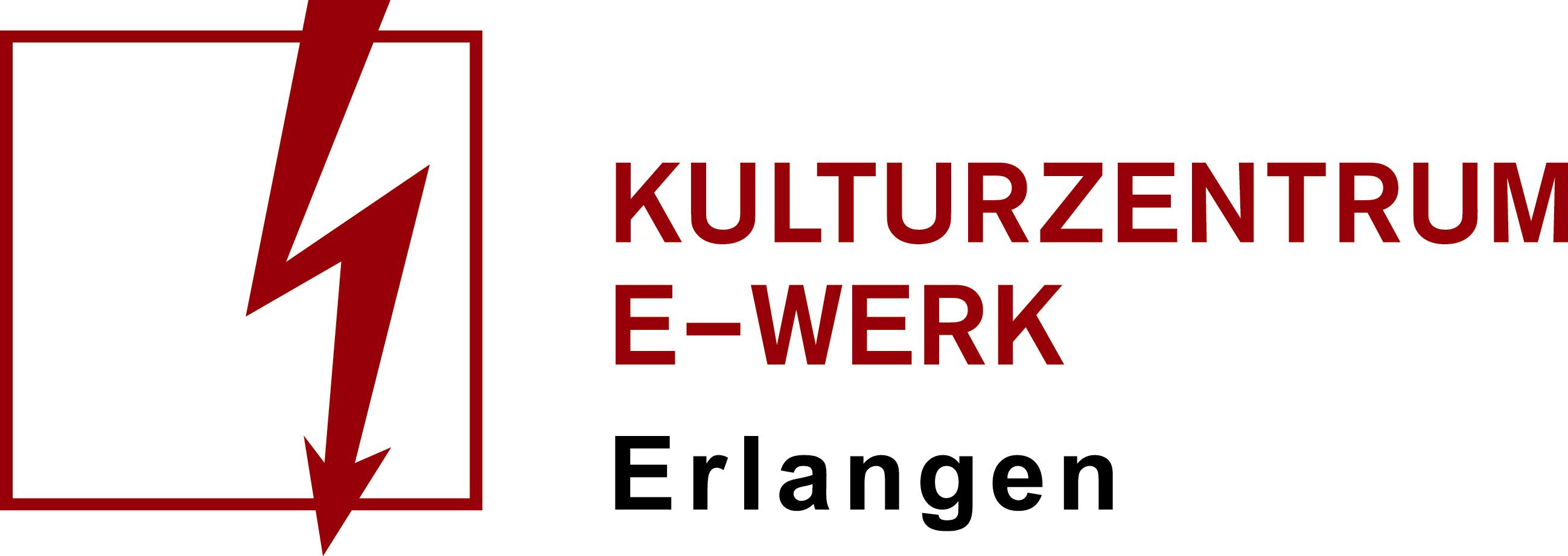 PressemitteilungScience Slam: Zukunftsdiagnose – Hightech meets MedicineVeranstaltet von: FAU – Projekt EmpkinSFreitag, 10.02.2023 /// Kleinkunst & Slam /// KellerbühneEinlass: 18:00 Uhr /// Beginn: 19:00 UhrFreier EintrittFacebook Veranstaltung: https://www.facebook.com/events/3328132904182094Spaß haben – Neues lernen – Wissenschaftler:innen treffenHave Fun – Learn something new – Meet ScientistsIn witzigen Kurzvorträgen - SLAMS - präsentieren dir WISSENSCHAFTLER:INNEN unterschiedlichster Disziplinen ihre Forschung anschaulich und kurzweilig. Gemeinsam arbeiten sie an der Zukunft des Gesundheitswesens.Sie fragen sich: Wie sieht die Gesundheitsversorgung von morgen aus?In witty short presentations - SLAMS - SCIENTISTS from various disciplines present their research in a clear and entertaining way. Together they are working on the future of healthcare.They ask: What will tomorrow's healthcare look like?Weitere Infos:https://www.facebook.com/FAUEmpkinS/https://twitter.com/FAUEmpkinShttps://www.youtube.com/channel/UCWSqLJz7L5U-ox_H36WyRuQhttps://www.instagram.com/empkins/https://www.empkins.de/activities/upcomingevents/public-events/science-slam/